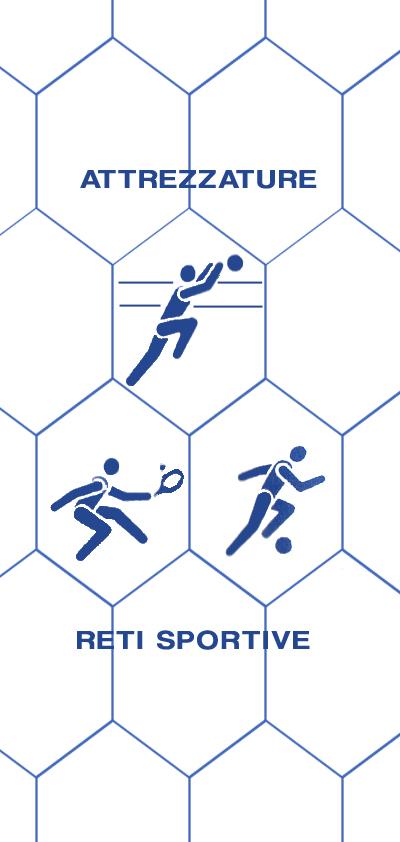 SCHEDA ARTICOLO: S02Protezione ScaffalaturaRete in polietilene stabilizzata contro i raggi ultravioletti con nodo. Dimensioni della maglia mm. 10x10 e spessore del filato mm 2,8.COMPOSIZIONE FILATO: titolo 3 fili ritorti per 13 capi per 600 denari, annodata, rete di colore bianco con bordatura perimetrale con treccia di mm 7 cucita alla rete.DURATA MINIMA DELLA RETE: oltre 10 anniCARICO DI ROTTURA: si intende carico di rottura il tiraggio di una maglia da un’estremità all’altra ed è di 520 daN.CARATTERISTICHE TECNICHEMATERIALE: polietilene H.T. stabilizzato contro i raggi UV, nodo ritortoCOLORE DISPONIBILE: biancaSPESSORE FILATO: 2,8 mmRETE: a maglia quadraMAGLIA: 10x10PESO: 60 g/mqBORDATURA PERIMETRALE: realizzata con treccia in polietilene mm 7TEMPERATURA DI FUSIONE: 118°TEMPERATURA MINIMA D’USO: - 40°ASSORBIMENTO D’ACQUA 0,01%: idrorepellentePEZZATURA MINIMA: qualsiasi misuraUTILIZZO: ogni rete viene realizzata in lunghezza e larghezza della dimensione richiesta, completa di rinforzo perimetrale con una treccia di mm 7 cucita alla rete. Prodotto specifico per protezione scaffalatura e per evitare la fuoriuscita dei prodotti o materiali.Ogni rete viene utilizzata sia in lunghezza che in larghezza della dimensione richiesta. Completa di rinforzo perimetrale con una treccia da mm 7, di solito di colore bianca, cucita alla rete, lasciando negli angoli uno spezzone di corda per facilitare la messa in opera.DESCRIZIONE: la rete di protezione scaffalatura S02 prodotta da Bresciareti, viene realizzata in polietilene con un nodo ritorto e stabilizzata contro i raggi ultravioletti.La rete è di colore biaco e formata con maglia quadra dalle dimensioni di mm. 10x10 con un filato spesso da mm. 2,8 e rinforzata con una bordatura perimetrale con treccia in polietilene da mm. 7, anche per garantire una durata maggiore nel tempo. È una rete sia per uso esterno sia interno, adatta per evitare la fuoriuscita di materiale o prodotti dalla scaffalatura.Viene realizzata, sia in lunghezza che in larghezza, su misura in base alle vostre esigenze. Per ulteriori informazioni o chiarimenti non esitate a contattarci.